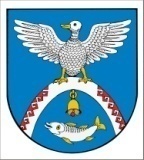 от 19 ноября 2021 г. № 499О внесении изменений в Положение об оплате труда работников хозяйственно-эксплуатационного отдела Отдела образования администрации Новоторъяльского муниципального района              Республики Марий Эл, утвержденное постановлением администрации Новоторъяльского муниципального района Республики Марий Эл                     от 03 декабря 2020 г. № 469 «Об оплате труда работников хозяйственно-эксплуатационного отдела Отдела образования администрации Новоторъяльского муниципального района»В целях обеспечения социальных гарантий работников муниципальных учреждений, финансируемых из бюджета Новоторъяльского муниципального района Республики Марий Эл, в целях упорядочения оплаты труда работников хозяйственно-эксплуатационного отдела Отдела образования администрации Новоторъяльского муниципального района Республики Марий Эл, руководствуясь постановлением Правительства Республики Марий Эл от 28 октября             2021 г. № 456 «О повышении размеров должностных окладов (базовых окладов) отдельных категорий работников государственных органов Республики Марий Эл, органов государственной власти Республики Марий Эл, замещающих должности, не относящиеся к должностям государственной гражданской службы Республики Марий Эл», администрация Новоторъяльского муниципального района Республики Марий ЭлПОСТАНОВЛЯЕТ:1. Внести в Положение об оплате труда работников хозяйственно-эксплуатационного отдела Отдела образования администрации Новоторъяльского муниципального района Республики Марий Эл (далее – Положение), утвержденное постановлением администрации Новоторъяльского муниципального района Республики Марий Эл                 от 03 декабря 2020 г. № 469 следующие изменения:1.1. Пункт 10 изложить в новой редакции: 10. Базовые оклады рабочих устанавливаются в соответствии                      с разрядами работ Единого тарифно-квалификационного справочника работ и профессий рабочих:1.2. Пункт 11 изложить в новой редакции:11. Профессиональная квалификационная группа «Общеотраслевые должности служащих второго уровня»1.3. Пункт 12 изложить в новой редакции:12. Профессиональная квалификационная группа «Общеотраслевые должности служащих третьего уровня»2. Финансовому управлению администрации Новоторъяльского муниципального района Республики Марий Эл обеспечить финансирование расходов, связанных с реализацией настоящего постановления в пределах средств, предусмотренных в бюджете Новоторъяльского муниципального района Республики Марий Эл.3. Настоящее постановление обнародовать на информационном стенде администрации Новоторъяльского муниципального района Республики Марий Эл в установленном порядке и разместить в информационно-телекоммуникационной сети «Интернет» официального интернет-портала Республики Марий Эл (адрес доступа: http://mari-el.gov.ru/toryal).4. Настоящее постановление вступает в силу после его обнародования и распространяется на правоотношения, возникшие                     с 01 октября2021 года.5. Контроль за исполнением настоящего постановления возложить                         на заместителя главы администрации Новоторъяльского муниципального района Республики Марий Эл Волкова Д.Н.Глава администрации Новоторъяльского муниципального района                                      В. БлиновУ ТОРЪЯЛМУНИЦИПАЛ РАЙОНЫНАДМИНИСТРАЦИЙЖЕПУНЧАЛАДМИНИСТРАЦИЯНОВОТОРЪЯЛЬСКОГО МУНИЦИПАЛЬНОГО  РАЙОНАПОСТАНОВЛЕНИЕРазрядРабот в соответствии с Единым тарифно-квалификационным справочником работ и профессий рабочихБазовый оклад, рублей1 разряд3 6772 разряд3 9393 разряд4 0694 разряд4 3335 разряд4 5956 разряд4 857Высококвалифицированные рабочие, постоянно занятые на важных и ответственных работах, имеющие 6 разряд5 512Квалифика-ционные уровниДолжности, отнесенныек квалификационным уровнямБазовый оклад, рублей1231Начальник хозяйственного отдела5 250Квалифика-ционные уровниДолжности, отнесенныек квалификационным уровнямБазовый оклад, рублей1231Инженер 5 7752Юрисконсульт5 775